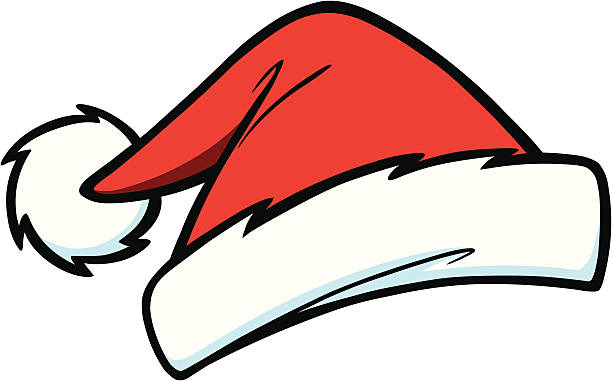 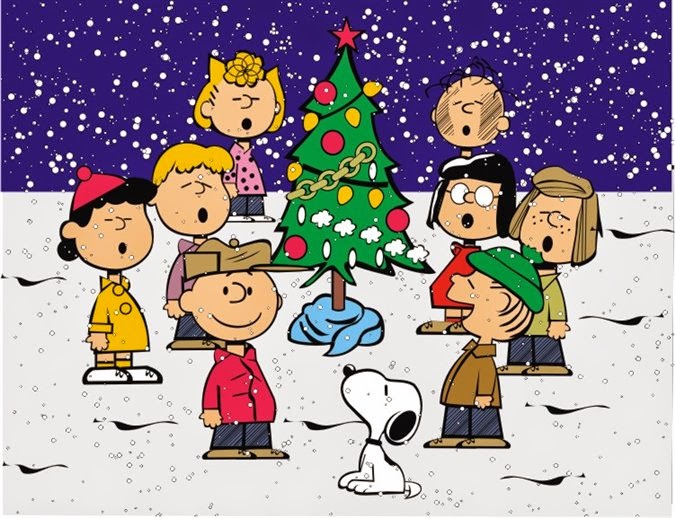 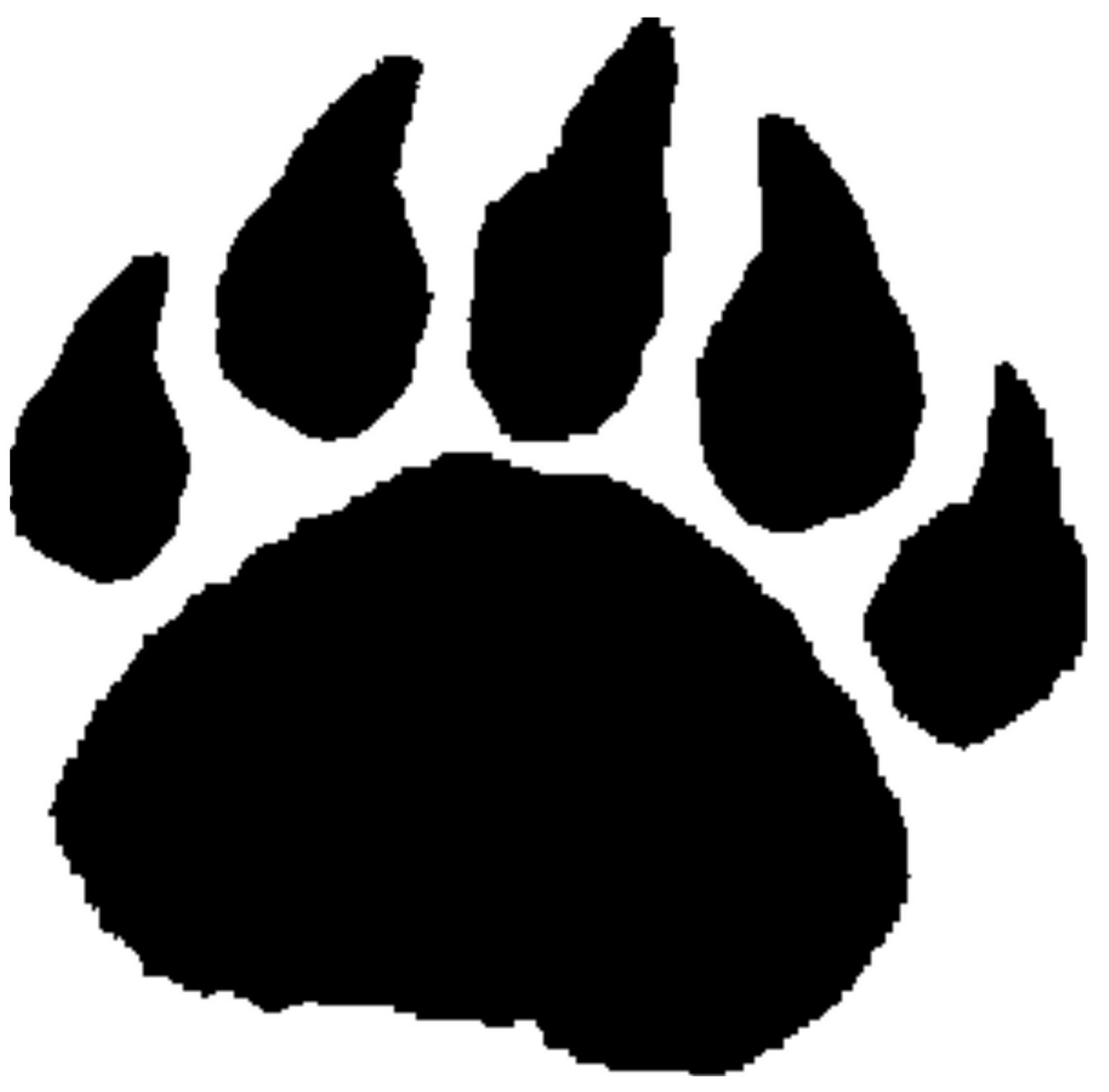 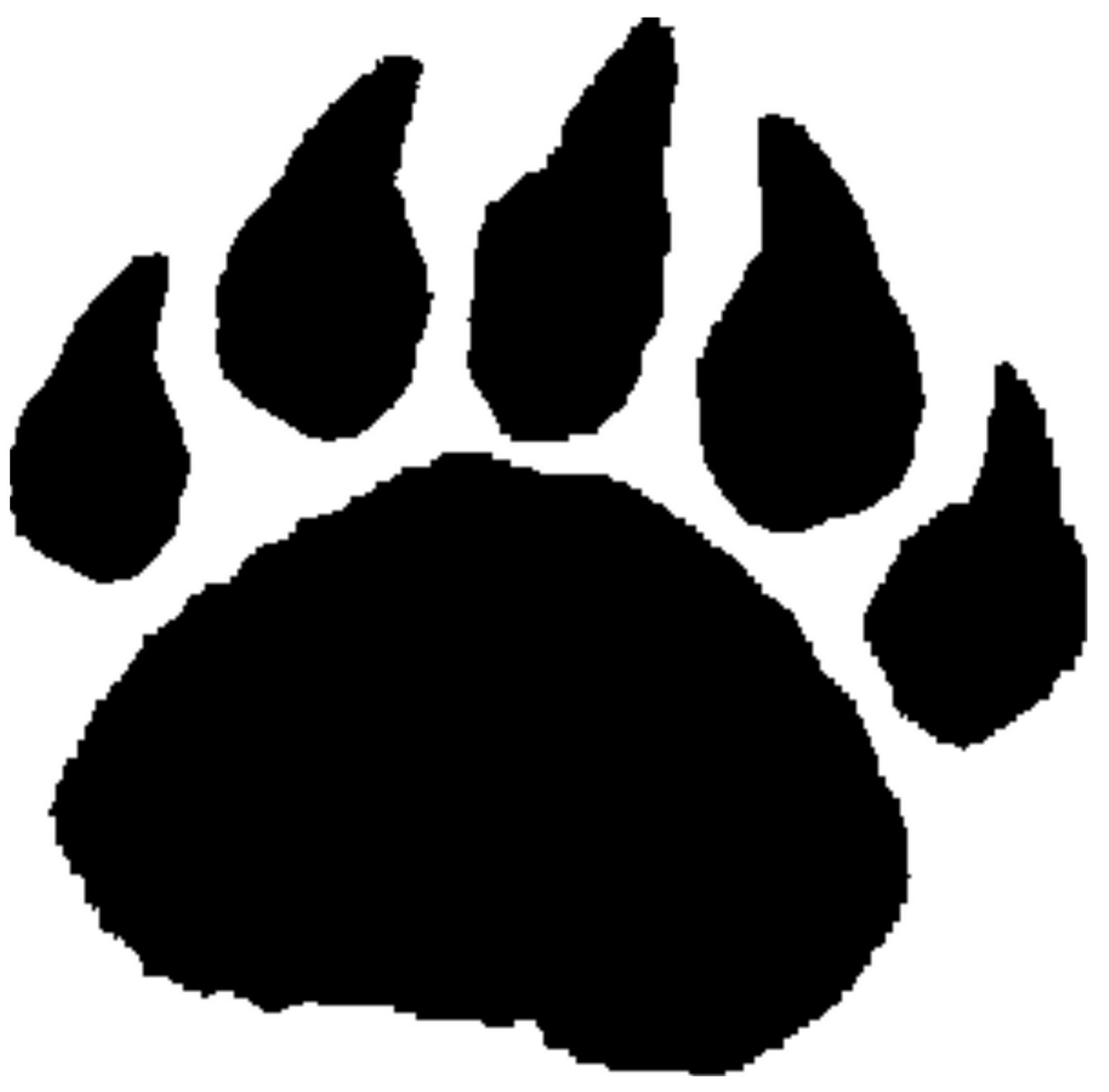 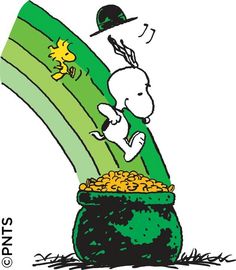 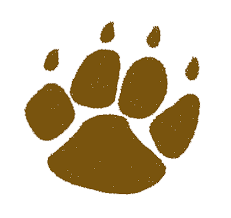 125th Grade - IOWA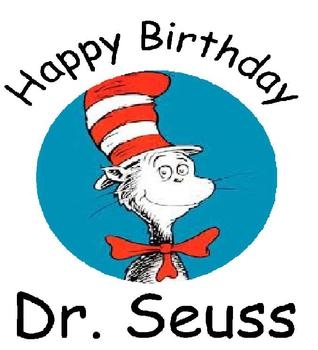 34567894th Grade - IOWA5th Grade - IOWAWear stripes or red & white for Dr. Seuss4th Grade - IOWA     5th Grade – IOWACrazy socks day4th Grade - IOWA5th Grade – IOWACollege shirt or jersey4th Grade - IOWA5th Grade – IOWAWear a hat3rd Grade - IOWA2nd Grade FieldtripWear East Newton shirt10111213141516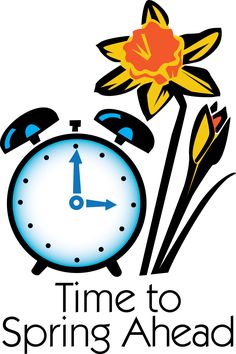 Student of the Month8:303rd - IOWA3rd - IOWATitle I Meeting3rd - IOWAEarly Release11:0017181920212223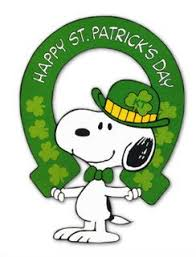 5th Grade Fieldtrip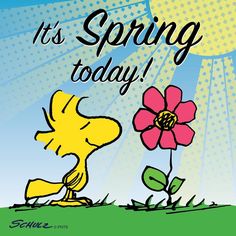 Help a Child SmileReport Cards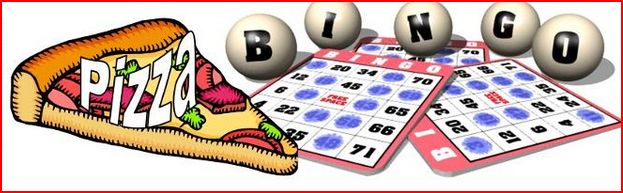 1st session 5:00- 6:302nd session 7:00- 8:30Media Festival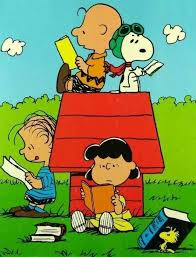 242526272829                                30Spring Pictures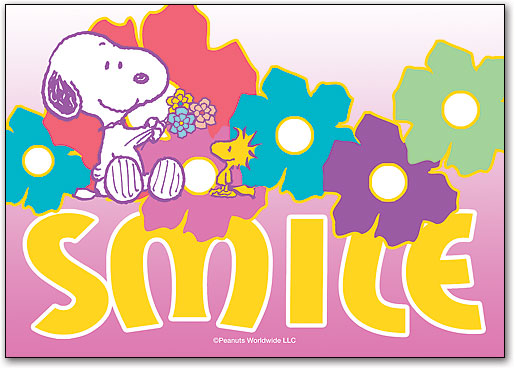 Jump rope for Heart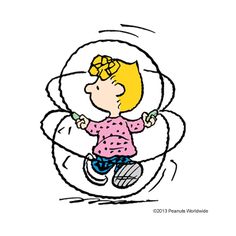 Career Day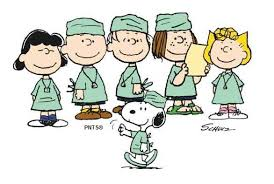 31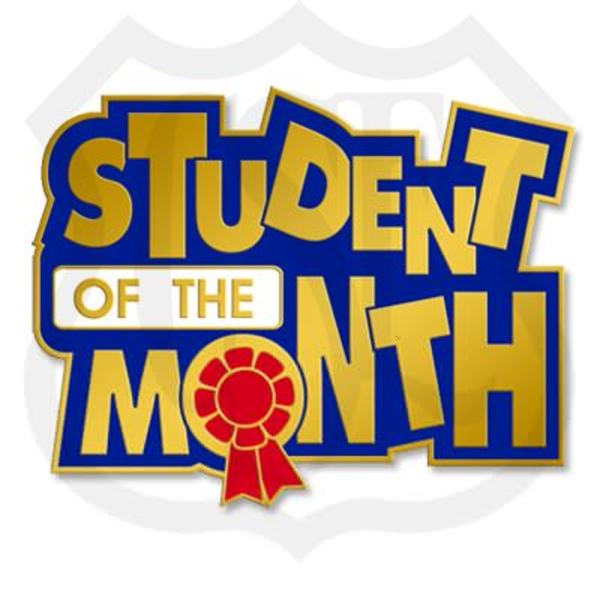 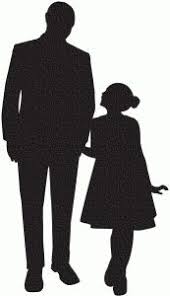 